Контрольная работа    «Механическое движение»В -11.Отрезки пути АВ, ВС, СD, DE и EF автомобиль проходит за одинаковые промежутки времени. На каком из двух отрезков пути: AD  или DF  движение можно считать равномерным?2. Муха летает со скоростью 18 км/ч, а скворец – 20 м/с. Сравните их скорости.3.Ураганы приносят тысячи тонн дождя и сильнейший ветер, скорость которого, 320 км/ч. За какое время пронесется ураган от города Краснодара до города Ейска, если расстояние между  этими городами 200 км?4. Мотоциклист проехал 20 км за 30 мин, а затем ехал со скоростью 60 км/ч в течение 1,5 часа. Какова была его средняя скорость  (в км/ч) на всем пути?5. По графику пути равномерного движения определите скорость тела.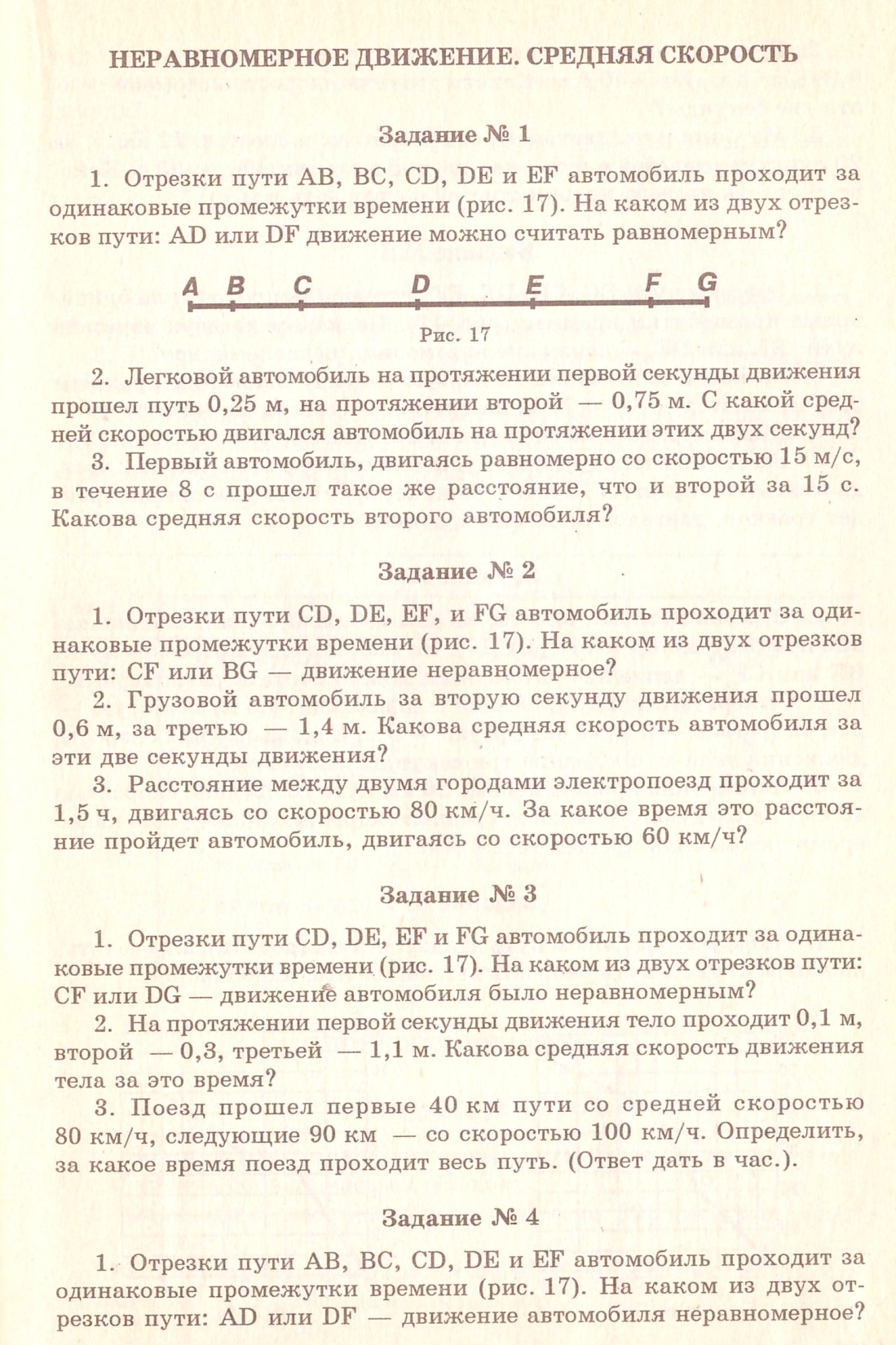 6. Скорость  легкового автомобиля  72 км/ч. Скорость грузового автомобиля 15 м/с. 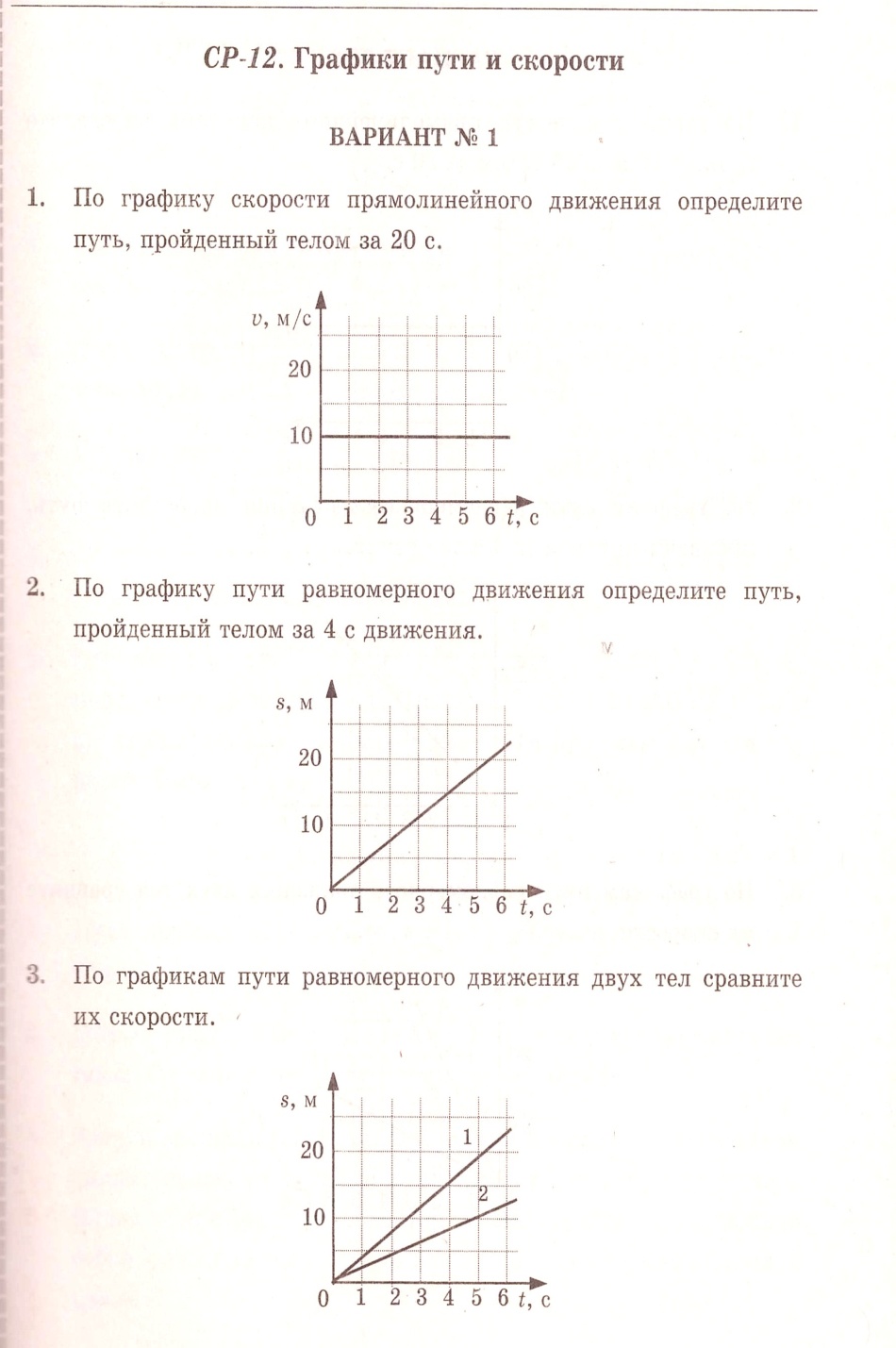 Какова их относительная скорость, если автомобили движутся навстречу друг другу?7*.Мотоциклист полпути ехал со скоростью 100 км/ч, а остаток пути – со скоростью 50 км/ч. Какова была его средняя скорость на всем пути?Контрольная работа    «Механическое движение»В -21.Отрезки пути CD, DE, EF и FG автомобиль проходит за одинаковые промежутки времени. На каком из двух отрезков пути: CF  или BG – движение неравномерное?2. Скорость конькобежца 13 м/с, а страуса – 72 км/ч. Сравните их скорости.3. Под водой пингвины развивают скорость 30 км/ч. Определите, какое расстояние проплывет пингвин за 5 с?4. Путешественник 1ч 30 мин ехал со скоростью 10 км/ч на верблюде и потом 3 ч – на осле со скоростью 16 км/ч. Какова была средняя скорость (в км/ч) на всем пути?5. По графику пути равномерного движения определите скорость тела.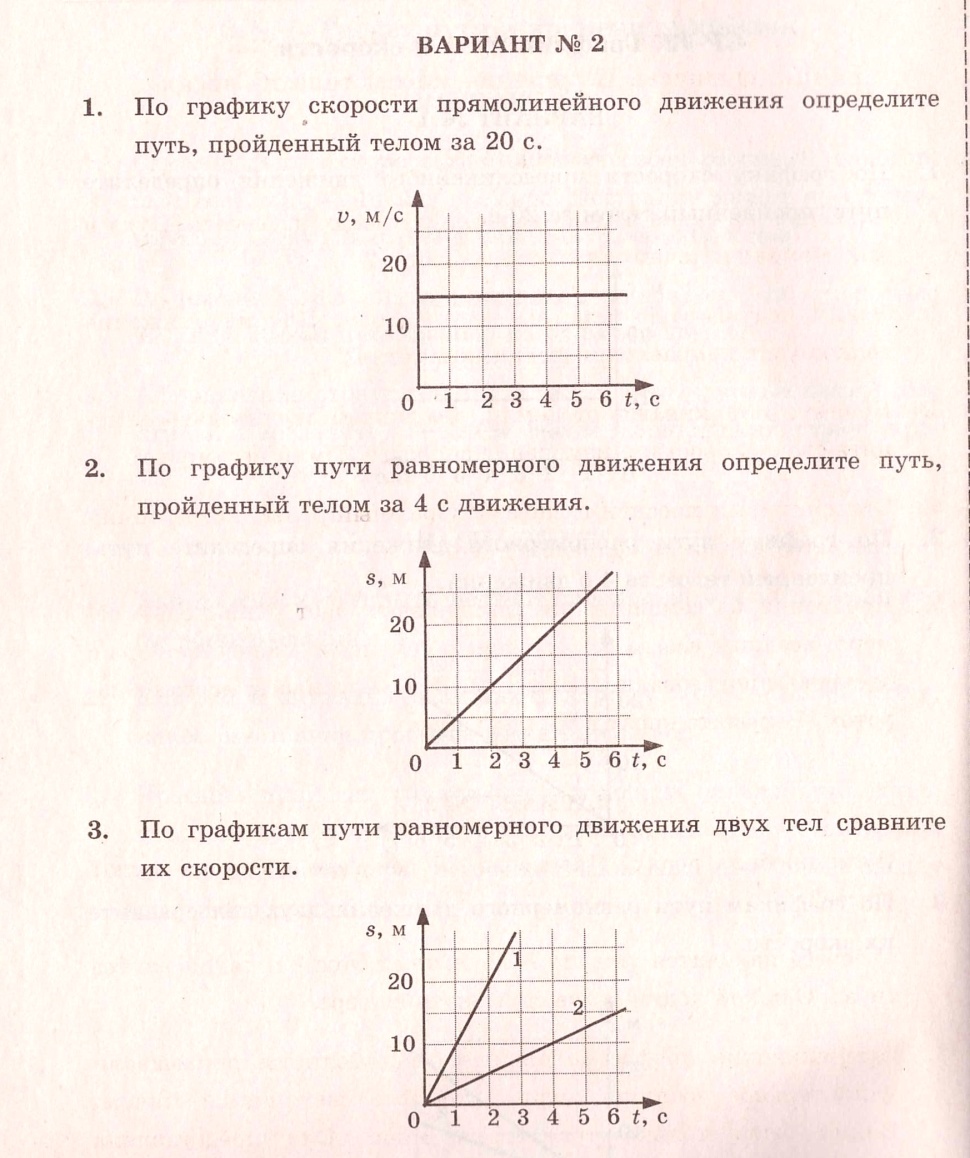 6. Скорость  легкового автомобиля 20 м/с, скорость грузового автомобиля   54 км/ч. Какова их относительная скорость, если автомобили движутся в одном направлении?7*. Велосипедист полпути ехал со скоростью 10 м/с, а остаток пути – со скоростью 18 км/ч. Какова была его средняя скорость на всем пути?Контрольная работа    «Механическое движение»В -31. Отрезки пути АВ, ВС, СD, DE и EF автомобиль проходит за одинаковые промежутки времени. На каком из двух отрезков пути: CF  или DG – движение неравномерное?2. Скорость скворца 72 км/ч, а скорость велосипедиста 25 м/с. Кто из них быстрее?3. Самая большая скорость, которую способен развивать одногорбый верблюд – 16 км/ч. Какое расстояние может преодолеть верблюд за 30 мин, двигаясь с максимальной скоростью?4. Автомобиль ехал 5 ч со скоростью 80 км/ч, а на следующие 200 км потратил 7 ч. Какова средняя скорость (в км/ч) на всем пути?5. По графику пути равномерного движения определите скорость тела. 6. Слон бежит со скоростью 10 м/с, 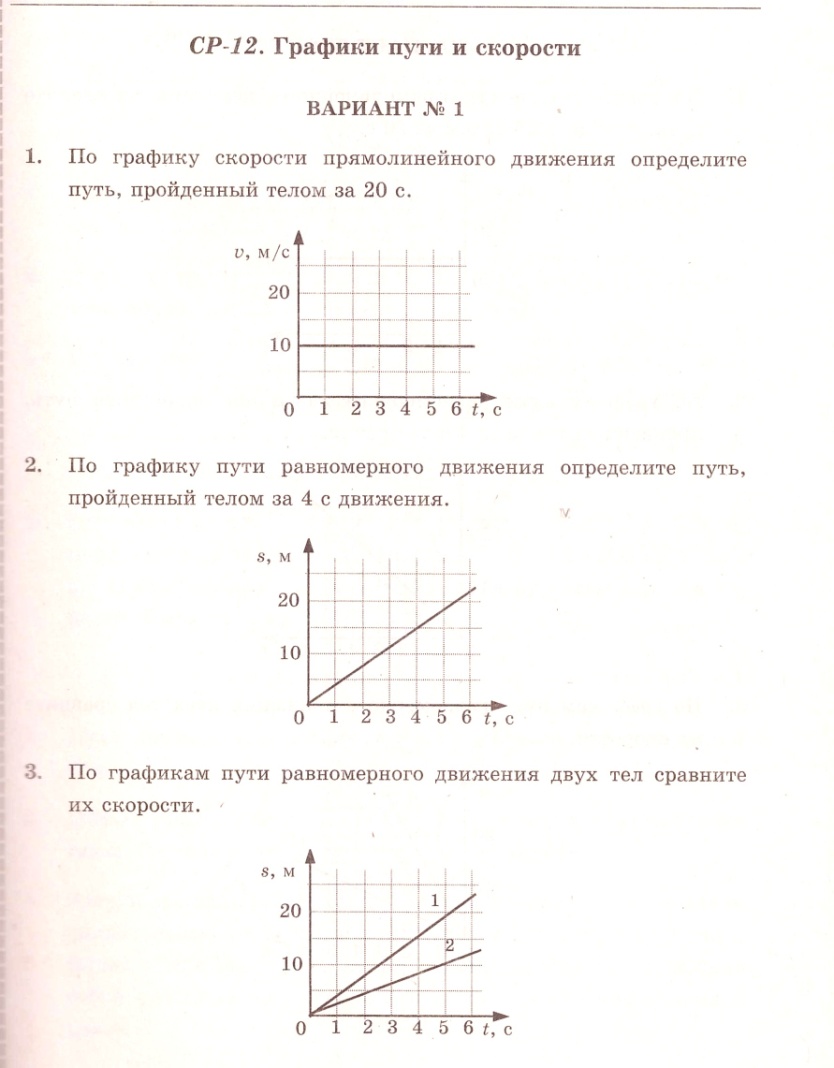 ему навстречу бежит заяц со скоростью 54 км/ч. Какова их относительная скорость?7*.Мотоциклист полпути ехал со скоростью 100 км/ч, а остаток пути – со скоростью 50 км/ч. Какова была его средняя скорость на всем пути?Контрольная работа    «Механическое движение»В -41.Отрезки пути АВ, ВС, СD, DE и EF автомобиль проходит за одинаковые промежутки времени. На каком из двух отрезков пути: AD  или DF – движение неравномерное?2. Скорость гепарда 112 км/ч, а скорость борзой 16 м/с. Кто из них быстрее?3. В течение 30 с поезд двигался равномерно со скоростью 54 км/ч. Какой путь прошел поезд за это время?4. Велосипедист проехал 10 км со скоростью 20 км/ч, а потом еще 50 км проехал за 2 ч. Какова средняя скорость на всем пути?5. По графику пути равномерного движения определите скорость тела. 6. Слон бежит со скоростью 36 км/ч, его догоняет заяц со скоростью 15 м/с. Какова их относительная скорость?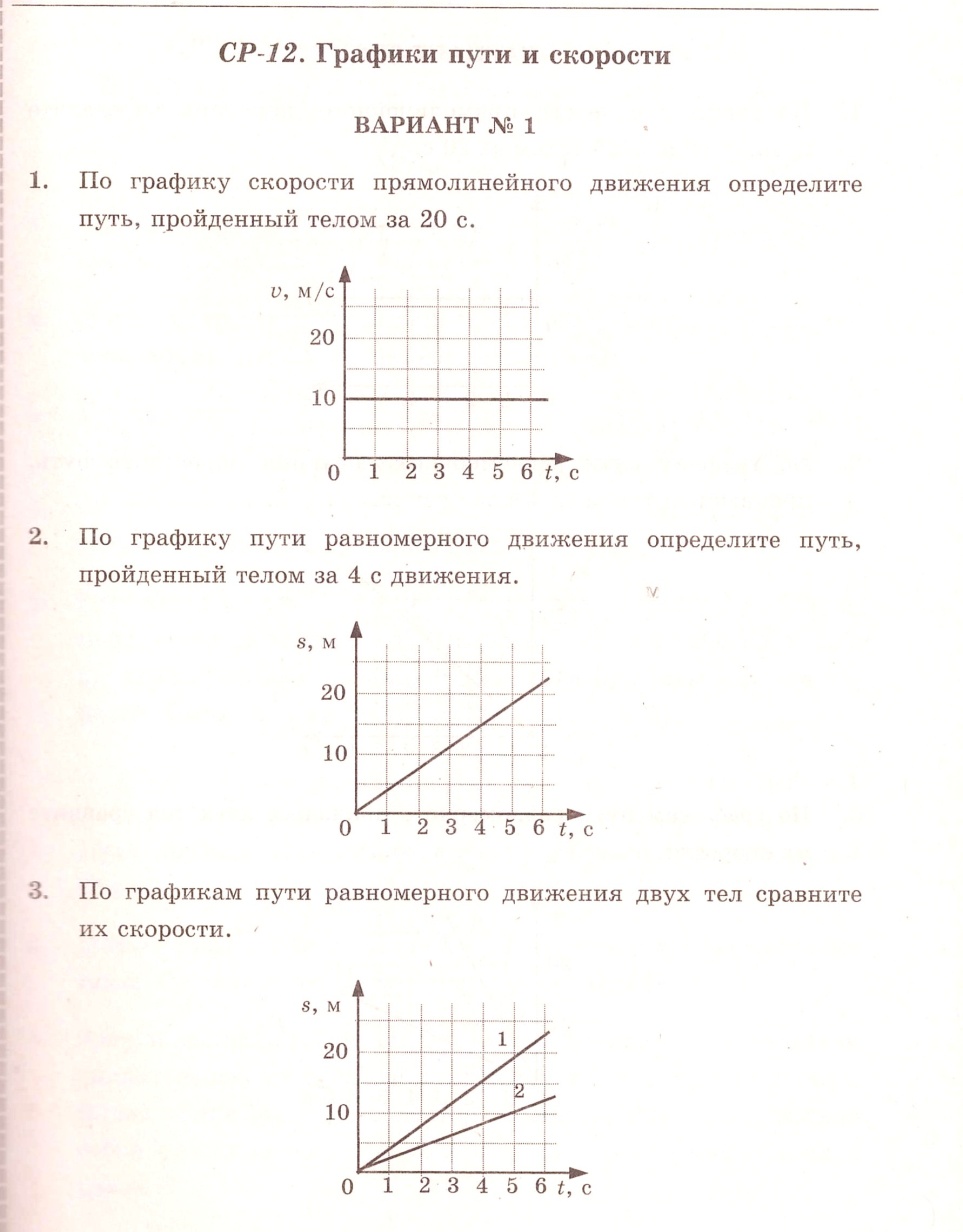 7*. Велосипедист полпути ехал со скоростью 10 м/с, а остаток пути – со скоростью 18 км/ч. Какова была его средняя скорость на всем пути?